Тема урока _______________________________________________________________________      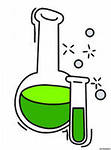 Цель:_____________________________________________________________________________№ЗаданиеБаллы1.  Даны вещества: H2, Al, CuCl2, S, Ca(OH)2, O3, FeBr3, P2O5 ,  HCl , Fe   Разделите предложенные вещества на две группы. Какой признак положен в основу вашей классификации? Назовите каждую группу веществ.                             2.Расставьте коэффициенты в предложенных уравнениях:P  +  O2     P2O5                                         Zn  +   HCl    ZnCl2  +  H2                 3.Найдите ошибки и исправьте их (обратите внимание на индексы и коэффициенты):BaOН + H2SO4  Ba2SO4 + H2O    Zn(OH)      ZnO   +  H2O    4.Заполните схему №1                                         Типы химических реакций        ________________       _____________                ____________                   _____________(не оценивается)5.Установите соответствие между уравнениями  реакций и схемами. Укажите простые и сложные вещества, участвующие в реакциях. Определите тип реакции. Расставьте коэффициенты.                Уравнения:                                                Схемы реакций:Ca + O2      CaO                                                                                 1.  А + ВС = АС + В                  Zn  +  HCl   ZnCl2  +  H2                                                        2. С = А + ВBa(OН)2 + H2SO4  BaSO4 + 2H2O                 3. АВ + СД = АД + СВ        Fe(OH)3    Fe2O3   +  H2O                             4. А + В = СCaO + H2O  Ca(OH)2HgO  Hg + O26   Заполните пропуски, используя все слова -  одного сложного, два, сложных, простых,  одно более сложное, простых, сложных, простым, простого, сложного, сложным, сложными (обратите внимание на схемы 4-х реакций).          Реакции соединения - это реакции, в ходе которых из нескольких _______________ или _____________ веществ образуется ______________ вещество.          Реакции разложения – это реакции, при протекании которых из _______________  вещества  образуется ______  или несколько ___________ или _________ веществ.Реакции замещения – это реакции между ___________ и ________ веществами, протекающие с образованием двух новых веществ – __________ и ___________ .Реакциями обмена называют взаимодействие между двумя __________________  веществами, при котором они обмениваются своими составными частями.7Лабораторный опыт №1« Взаимодействие сульфата меди (II) с гидроксидом натрия»  ! ТБ: 1) работа с растворами солей и щелочами;  В пробирку налейте раствор гидроксида натрия и добавьте к нему раствор сульфата меди(II).  Что вы наблюдаете?  CuSO4  +  NaOH =  Na2SO4 +  Cu(OH)2  Перепишите уравнение химической реакции в таблицу, расставьте коэффициенты, определите тип и признаки данной реакции.(не оценивается)8 К каким типам химических реакций относятся уравнения, приведенные в таблице. Правильно определите тип каждой реакции, угадай зашифрованное слово и впиши ниже в клеточки.                                    Таблица «Угадай слово».Твое отношение к сегодняшнему  уроку (выбери вариант ответа):______________________                                                                                                                         Оценка за урок:    Д/з. Расставьте коэффициенты в уравнениях химических реакций, укажите типы химических реакций.